Publicado en Madrid el 25/04/2024 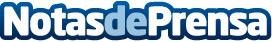 Quirónprevención analiza las condiciones de seguridad y salud en el teletrabajoEl estudio realizado por la compañía en 2022 marca el camino hacia la mejora del entorno laboral de las personas teletrabajadorasDatos de contacto:MaríaQuirónprevención91 122 14 52Nota de prensa publicada en: https://www.notasdeprensa.es/quironprevencion-analiza-las-condiciones-de Categorias: Nacional Medicina Oficinas Bienestar Servicios médicos http://www.notasdeprensa.es